TÍTULO COM TODAS AS LETRAS MAIÚSCULAS, EM NEGRITO E CENTRALIZADO, FONTE ARIAL TAMANHO 14 E MÁXIMO DE 15 PALAVRAS(1)Nome do Primeiro Autor(2), Nome dos Coautores(3), Orientador(4)(O nome do apresentador deve estar sublinhado e todos os autores devem estar em negrito e centralizado, fonte Arial tamanho 12.)(1) Trabalho executado com recursos do Edital..., da Pró-Reitoria de...(2) Função ou ocupação (professor, pesquisador, estudante (se bolsista indicar), etc); Instituição (nome por extenso); Cidade, Estado; Endereço eletrônico (E-mail); (3) Para os demais autores, usar formato igual ao do segundo autor.(4) Orientador; Instituição (nome por extenso); RESUMO: Não deverá ultrapassar 200 palavras e deverá conter uma pequena introdução (uma frase), objetivo claro, material e métodos concisos, resultados e discussão breves e conclusão sem repetir os resultados. O resumo expandido deverá ter duas páginas e utilizar o presente template para sua elaboração, sem alterações. Para submissão, o arquivo deverá ser convertido em .pdf e possuir, no máximo, 2 MB. Caso o resumo expandido submetido não siga este template, o trabalho será rejeitado. Os autores são responsáveis pelo texto submetido aos Anais do evento.Palavras-Chave: três, separadas por vírgulas.INTRODUÇÃOO resumo expandido deve conter título, autores, afiliação dos autores, INTRODUÇÃO, METODOLOGIA, RESULTADOS E DISCUSSÃO, CONCLUSÕES ou CONSIDERAÇÕES FINAIS, e REFERÊNCIAS, reservando-se uma linha em branco antes e depois de cada um deles. A introdução deverá trazer informações que justifiquem o seu trabalho. Não tem limite de palavras, mas não deverá ser muito longa a ponto de reduzir o espaço dos itens “METODOLOGIA” e “RESULTADOS E DISCUSSÃO”, prejudicando o entendimento do seu trabalho.As citações dentro do texto deverão ser da seguinte forma: (SPARKS, 1995) para um único autor; (MOKWUNYE; HAMMOND, 1992) para dois autores; (SILVA et al., 2010) para mais de três autores. No texto corrido deverá ser usado o seguinte formato: Vettori (1976) para um único autor; Stewart e Tiessen (1987) para dois autores; Silva et al. (2010) para mais de três autores. Somente essas formas poderão ser usadas. Todas as referências citadas no texto deverão ser citadas no item “REFERÊNCIAS” (ver Referências Bibliográficas abaixo).O último parágrafo da introdução deverá trazer os objetivos do trabalho, de forma clara e sucinta.METODOLOGIADependendo da natureza do trabalho, uma caracterização da área experimental deve ser inserida, tornando claras as condições em que a pesquisa foi realizada. Descreva sucintamente os procedimentos utilizados, adaptações promovidas, etc. As unidades de medidas e símbolos devem ser os do Sistema Internacional (SI). Eventualmente o item “METODOLOGIA” pode ser subdividido, dependendo da necessidade do trabalho. Caso isso for feito proceder como abaixo:a. Subtítulo: No texto, as chamadas das tabelas ou figuras deverão obedecer ao seguinte formato: “...o procedimento está descrito na tabela 1 ou figura 1,. Pode-se fazer a chamada também entre parênteses, da seguinte forma: (Tabela 1) ou (Figura 1). RESULTADOS E DISCUSSÃOOs resultados não devem ser apenas apresentados, mas também discutidos.Havendo necessidade, esse item também poderá ser subdividido, como visto em METODOLOGIA.b. Equações, Figuras e Tabelas: As equações devem ser centralizadas e numeradas à direita. Seu referência mento no texto deve seguir o seguinte padrão: A eq. (1)...E = mc2                                                                                 (1)                                                   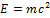 As figuras e tabelas devem ser citadas no texto. Recomenda-se a inserção de figuras no formato JPG, em qualidade média. Fotos coloridas serão permitidas, tomando-se o cuidado para não expor o rosto de participantes externos à UNIPAMPA.Os títulos das figura e tabelas devem ser posicionadas acima delas (letra 10) e sua fonte abaixo (letra 8), ambas seguindo o padrão de 0,5 cm de deslocamento. Abreviaturas nas figuras devem ser citadas nas legendas e fazer parte da própria figura, inseridas com o uso de um editor de imagens. Figura 1 – Logotipo da UNIPAMPA.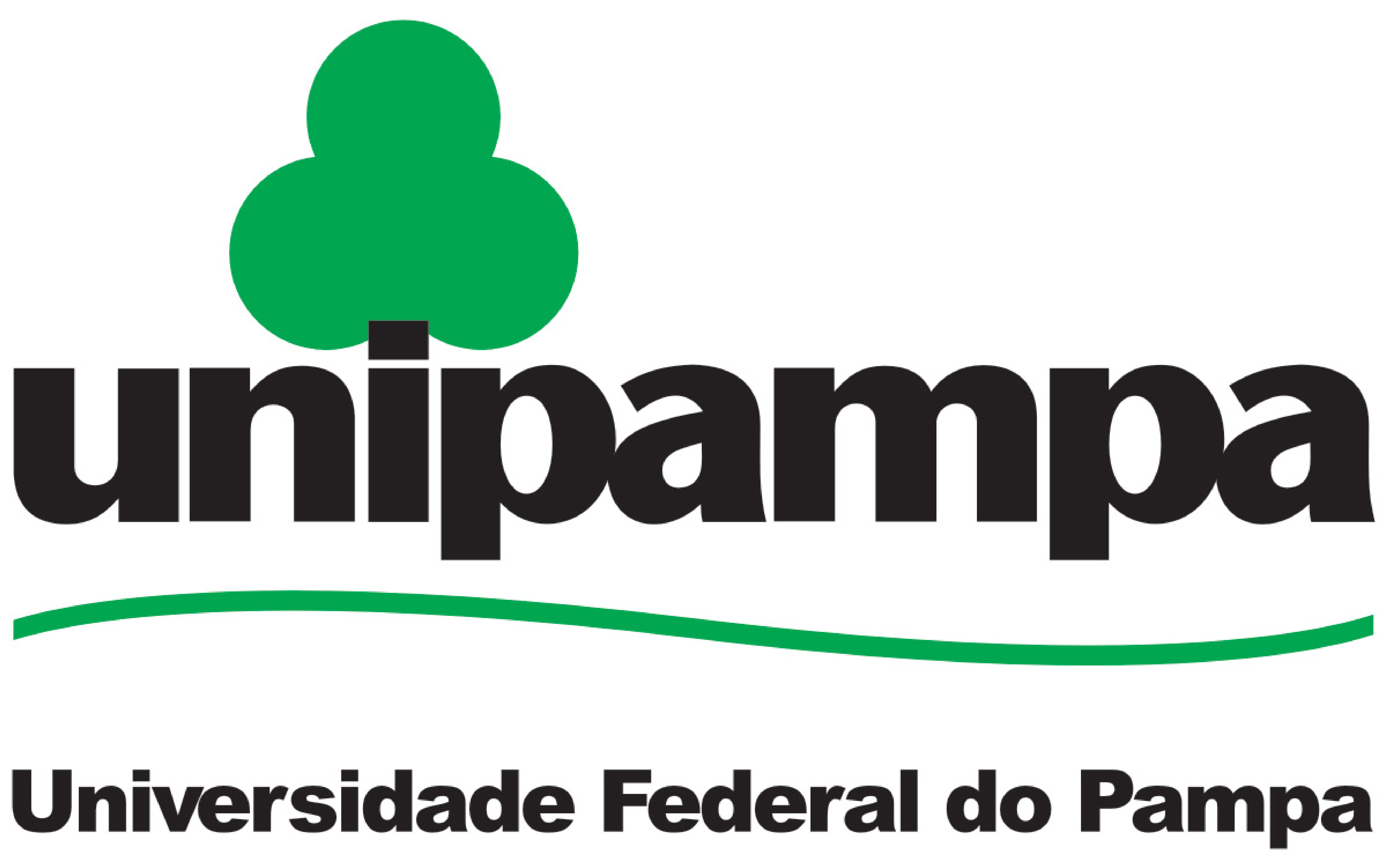 CONCLUSÕES ou CONSIDERAÇÕES FINAISRedigir cada conclusão em um novo parágrafo, sem linha em branco entre cada uma delas. Usar o termo verbal na forma do presente do indicativo e não apenas repetir os resultados.REFERÊNCIASAs referências devem ser inseridas em ordem alfabética do sobrenome do primeiro autor, da seguinte forma:a. Periódicos:FONSECA, J. A.; MEURER, E. J. Inibição da absorção de magnésio pelo potássio em plântulas de milho em solução nutritiva. Revista Brasileira de Ciência do Solo, 21, 47-50, 1997.b. Livro:KONHNKE, H. Soil physics. 2.ed. New York: MacGraw Hill, 1969.c. Capítulo de livro:JACKSON, M. L. Chemical composition of soil. In: BEAR, F. E., ed. Chemistry of the soil. 2.ed. New York: Reinhold, 1964. p.71-141.d. Trabalho em Anais:VETTORI, L. Ferro “livre” por cálculo. In: 15º Congresso Brasileiro de Ciência do Solo. Campinas, 1975. Anais. Campinas: Sociedade Brasileira de Ciência do Solo, 1976. p.127-128.e. CD-ROM:SILVA, M. L. N.; FREITAS, P. L.; BLANCANEAUX, P. et al. Índice de erosividade de chuva da região de Goiânia (GO). In: 15º Congresso Brasileiro de Ciência do Solo. 1996. Anais. Águas de Lindóia: Embrapa, 1996. CD-ROMf. Internet:MENDES, G. El Niño and La Niña. Disponível em: < http://www.stormfax.com/elnino.htm>. Acesso em 15 out. 2000.